25 мая 2023 года                                                                                      № 50/228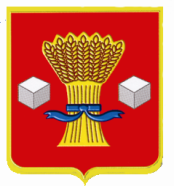 СВЕТЛОЯРСКАЯ РАЙОННАЯ ДУМА ВОЛГОГРАДСКОЙ ОБЛАСТИРЕШЕНИЕПринято  Светлоярскойрайонной Думой  25.05.2023В соответствии с Федеральным законом от 06.10.2003 № 131-ФЗ «Об общих принципах организации местного самоуправления в Российской Федерации»,  руководствуясь Уставом Светлоярского муниципального района Волгоградской области, Положением «О порядке управления и распоряжения имуществом, находящимся в муниципальной собственности Светлоярского муниципального района Волгоградской области», утверждённым решением Светлоярской районной Думы Волгоградской области от 27.12.2011 № 37/278, рассмотрев обращение главы Привольненского сельского поселения Светлоярского муниципального района Волгоградской области О.В.Малиновской, Светлоярская районная Дума      р е ш и л а:1. Согласовать перечень имущества, находящегося в муниципальной собственности Светлоярского муниципального района Волгоградской области и подлежащего безвозмездной передаче в муниципальную собственность Привольненского сельского поселения Светлоярского муниципального района Волгоградской области, согласно приложению.2. Настоящее решение вступает в силу с момента его подписания.ПЕРЕЧЕНЬмуниципального имущества, находящегося в муниципальной собственности Светлоярского муниципального района Волгоградской области и подлежащего безвозмездной передаче в муниципальную собственность Привольненского сельского поселения Светлоярского муниципального района Волгоградской области Председатель Светлоярской районной Думы   		                                         Н.И. Думбрава Председатель СветлоярскойГлава Светлоярскогорайонной Думымуниципального района_______________ Н.И. Думбрава_______________ В.В. ФадеевПриложение к решениюСветлоярской районной Думыот 25.05.2023 № 50/228№ п/пНаименование объектаИндивидуальные характеристикиБалансовая стоимость, руб.12451Полуприцеп-цистерна тракторный ЛКТ-3,5П VIN 581, год производства машины 2022 год вид движителя колесный, модель, номер двигателя отсутствует, цвет оранжевый. Инвентарный номер 01010602802 642 000,00